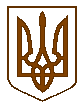 УКРАЇНАБілокриницька   сільська   радаРівненського   району    Рівненської    областіВ И К О Н А В Ч И Й       К О М І Т Е Т     РІШЕННЯвід  19  жовтня  2017 року                                                                                № 182                                                                      Про зняття з контролю рішення виконавчого комітетуРозглянувши та проаналізувавши стан виконання рішень виконавчого комітету, заслухавши інформацію діловода сільської ради, О.Дорощук, про необхідність зняття з контролю рішень виконавчого комітету, враховуючи їх виконання або втрату актуальності, керуючись ст. 26 Закону України «Про місцеве самоврядування в Україні», виконавчий комітет Білокриницької сільської радиВ И Р І Ш И В :Зняти з контролю рішення виконавчого комітету, як такі, що втратили чинність:рішення № 89 від 22.06.2017 року «Про стан виконавської дисципліни  та контролю за виконанням  документів органів влади вищого рівня»;рішення № 90 від 22.06.2017 року «Про виконання плану роботи за ІІ квартал 2017 року та затвердження плану роботи виконкому на ІІІ квартал 2017 року»;Контроль за виконання даного рішення покласти залишаю за собою.Т.в.о. секретаря ради 		                                                                О. Казмірчук